Healthwatch Salford Board Meeting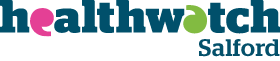 Part 1 AgendaDay & DateWednesday 14th SeptemberTime3.00pm until 4.00pm VenueZoom (Board agreement under 41(6) of HWS constitution to the Board meeting being conducted by electronic means)Item NoItem DetailsItem DetailsLead Paper/Verbal1Welcome, Introductions and ApologiesWelcome, Introductions and ApologiesPhil Morgan, ChairVerbal22.12.2Minutes and Action LogMinutes of the Meeting held on Thursday 7th July 2022To receive and approve the minutesAction Log updateMinutes and Action LogMinutes of the Meeting held on Thursday 7th July 2022To receive and approve the minutesAction Log updatePhil Morgan, ChairPaper 3Declaration of interestDeclaration of interestPhil Morgan, ChairVerbal 4Question from members of the publicQuestion from members of the publicPhil Morgan, ChairVerbal 5Chairs Report To receive, note and make comments on the report.Chairs Report To receive, note and make comments on the report.Phil Morgan, ChairPaper6Chief Officer updateChief Officer updateSam Cook, Chief OfficerPaper7Home Care reportHome Care reportAli Macleod, Engagement OfficerPaper/verbal8Representatives Feedback [anything exceptional to report]To receive representative feedback and make comments.Representatives Feedback [anything exceptional to report]To receive representative feedback and make comments.AllVerbal9Any Other BusinessAny Other BusinessAllVerbal Date & Time of Next MeetingDate & Time of Next MeetingAGM 2nd November 3pmBoard meeting 7th December 3pmAGM 2nd November 3pmBoard meeting 7th December 3pmAGM 2nd November 3pmBoard meeting 7th December 3pm